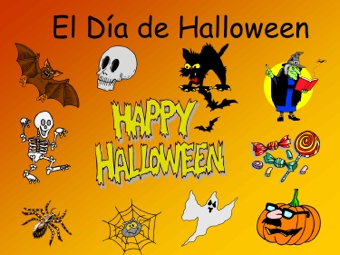 Task 1Match the vocabulary words on the left with the definitions on the right. Task 2Choose the correct variant:1. What is a large orange vegetable harvested in Fall?A. PumpkinB. Jack o' LanternC. Scarecrow2. What is a carved pumpkin with a light inside called?A. BroomB. Jack o ' LanternC. Haunted House3. What is the month and day Halloween is celebrated?A. The 4th Thursday in NovemberB. December 25C. October 314. What do people say to each other on Halloween day?A. Happy HalloweenB. Merry HalloweenC. Happy Harvest5. What do children say on Halloween after knocking on a neighbor's door?A. Jack o ' LanternB. Happy ThanksgivingC. Trick or treat6. What do people get dressed up in on Halloween?A. CandiesB. CostumesC. Pumpkins7. Who is a magic woman often wearing a black hat and riding a broom?A. WitchB. VampireC. Mummy8. The spirit of someone who is dead is called a … .A. Zombie B. MummyC. Ghost9. What do people hand out to trick or treaters on Halloween?A. FruitB. DrinksC. Candy10. What is another word for cemetery, or a place where people are buried after they die?A. MummyB. GraveyardC. Haunted houseTask 3http://www.academicenglishcafe.com/uploads/1/1/9/7/11970946/halloween_bingo_game_online.pdfGuess the wordH A L L O W E E N       B I N G OWitch Costume Candy Pumpkin October 31Corn maze Broom Graveyard Decorations Full moonTrick or treatCostume partyHappy HalloweenHaunted houseJack o' lanternMummy Coffin Candy corn Scarecrow SkeletonSpider web Tombstone Ghost Vampire BatDirections:To play, one person reads these bingo word definitions (in any order) so players can guess the vocabulary word on the bingo board. You can use candy corn, orange paper, or just write an X for bingo markers! The first person to mark 5 vocabulary words in a row shouts 'Bingo!' and wins that round.1. Flying animal that is awake at night 2. What a witch rides; also an object for sweeping 3. Sweets to give and eat on Halloween 4. Sweet shaped in a triangle and eaten around Halloween 5. A box people are buried in 6. A field of corn designed as a maze to walk through 7. An outfit people wear on Halloween 8. A party where everyone dresses up in a costume 9. Objects to make the house look scary on Halloween 10.A completely round moon 11.The spirit of someone who is dead 12.Cemetery, or a place people are buried after they die 13.What people say on Halloween day 14.A house with ghosts or spirits living in it 15.A carved pumpkin for Halloween 16.A dead person wrapped in white cloth 17.The month and day Halloween is celebrated 18. A large orange vegetable harvested in Fall 19.Fake person to scare birds out of the garden 20.All the bones inside a body 21.What a spider makes to catch flies 22.The marker or headstone on top of a grave 23.The words children say on Halloween after knocking on a door 24.Dracula is one of these kinds of monsters 25.A magic woman who often wears a black hat and rides a broom Task 4Do this Halloween quiz:https://bogglesworldesl.com/quizgames/halloweenquiz.phpTask 5Play this boarding game: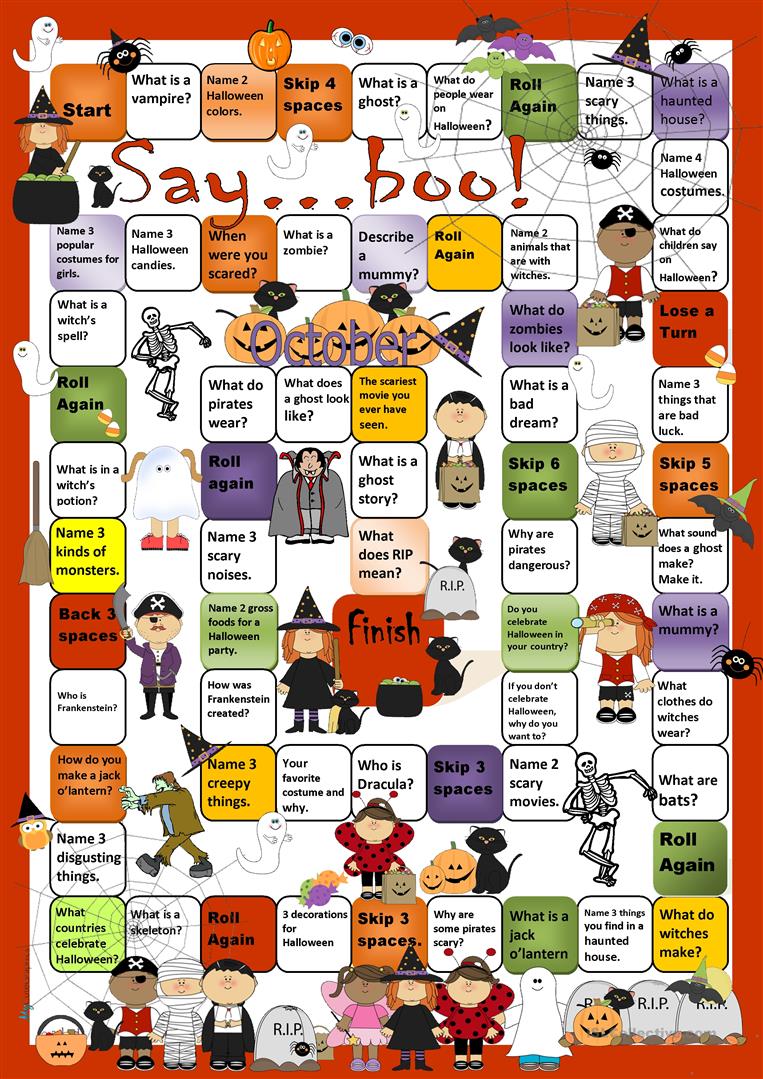 ANSWERSTask 11. mummy-a body that has been preserved by chemicals or room conditions to prevent decaying2. ghost-the everlasting spirit of something deceased3. spell-a magic curse used to get a desired effect4. mask-a covering or disguise, often intended to hide the face5. costume-a set of clothes suited to a particular season, occasion, or activity.6. vampire-mystical beings who survive by feeding off other living creatures life force7. warlock-a sorcerer who uses spiritual practices for both good and evil8. carve-to form or inscribe by cutting9. goblin-a supernatural being described as being large or grotesque10. monster- a supernatural spirit that usually carries on with bad intent11. zombie (zombi)-a corpse that has been brought back to life by supernatural circumstances12. pumpkin-a round, orange, stemmed vegetable that grows above ground13. bat-a flying mammal with webbed wings14. haunted-having a ghost in the house that causes weird things to happen15. scary-an object or event that is frightening or causes terror16. potion-a mixture for drinking, esp. one that is supposed to have medicinal, magical, or poisonous effects17. witch-a person, usually female, who uses supernatural and magical powersTask 21. What is a large orange vegetable harvested in Fall?A. PumpkinB. Jack o' LanternC. Scarecrow2. What is a carved pumpkin with a light inside called?A. BroomB. Jack o ' LanternC. Haunted House3. What is the month and day Halloween is celebrated?A. The 4th Thursday in NovemberB. December 25C. October 314. What do people say to each other on Halloween day?A. Happy HalloweenB. Merry HalloweenC. Happy Harvest5. What do children say on Halloween after knocking on a neighbor's door?A. Jack o ' LanternB. Happy ThanksgivingC. Trick or treat6. What do people get dressed up in on Halloween?A. CandiesB. CostumesC. Pumpkins7. Who is a magic woman often wearing a black hat and riding a broom?A. WitchB. VampireC. Mummy8. The spirit of someone who is dead is called a … .A. Zombie B. MummyC. Ghost9. What do people hand out to trick or treaters on Halloween?A. FruitB. DrinksC. Candy10. What is another word for cemetery, or a place where people are buried after they die?A. MummyB. GraveyardC. Haunted houseTask 31. Flying animal that is awake at night (bat)2. What a witch rides; also an object for sweeping (broom)3. Sweets to give and eat on Halloween (candy)4. Sweet shaped in a triangle and eaten around Halloween (candy corn)5. A box people are buried in (coffin)6. A field of corn designed as a maze to walk through (corn maze)7. An outfit people wear on Halloween (costume)8. A party where everyone dresses up in a costume (costume party)9. Objects to make the house look scary on Halloween (decorations)10.A completely round moon (full moon)11.The spirit of someone who is dead (ghost)12.Cemetery, or a place people are buried after they die (graveyard)13.What people say on Halloween day (Happy Halloween)14.A house with ghosts or spirits living in it (haunted house)15.A carved pumpkin for Halloween (jack o' lantern)16.A dead person wrapped in white cloth (mummy)17.The month and day Halloween is celebrated (October 31)18. A large orange vegetable harvested in Fall (pumpkin)19.Fake person to scare birds out of the garden (scarecrow)20.All the bones inside a body (skeleton)21.What a spider makes to catch flies (spider web)22.The marker or headstone on top of a grave (tombstone)23.The words children say on Halloween after knocking on a door (trick or treat)24.Dracula is one of these kinds of monsters (vampire)25.A magic woman who often wears a black hat and rides a broom (witch)1. mummyhaving a ghost in the house that causes weird things to happen2. ghosta round, orange, stemmed vegetable that grows above ground3. spella magic curse used to get a desired effect4. maskmystical beings who survive by feeding off other living creatures life force5. costumea flying mammal with webbed wings6. vampirea supernatural being described as being large or grotesque7. warlockto form or inscribe by cutting:8. carvea covering or disguise, often intended to hide the face9. goblina mixture for drinking, esp. one that is supposed to have medicinal, magical, or poisonous effects:10. monstera corpse that has been brought back to life by supernatural circumstances11. zombie (zombi)an object or event that is frightening or causes terror12. pumpkina supernatural spirit that usually carries on with bad intent13. batthe everlasting spirit of something deceased14. haunteda body that has been preserved by chemicals or room conditions to prevent decaying15. scarya person, usually female, who uses supernatural and magical powers16. potiona sorcerer who uses spiritual practices for both good and evil17. witcha set of clothes suited to a particular season, occasion, or activity.